Møteprotokoll    Anne Britt Sletteng			Steinar Maarnes		H, FRPUnderskrift:Vi bekrefter med underskriftene våre at det som er ført i møteboka, er i samsvar med det som ble vedtatt på møtet.______________________	______________________	_____________________________________________	______________________	_____________________________________________	______________________	_______________________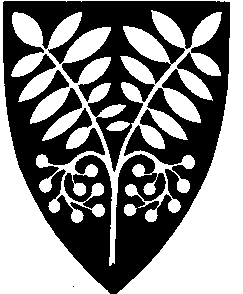 Saltdal kommuneUtvalg:FormannskapMøtested:, FormannskapssalenDato:16.05.2017Tidspunkt:09:45Følgende faste medlemmer møtte:Følgende faste medlemmer møtte:Følgende faste medlemmer møtte:NavnFunksjonRepresentererRune BergLederSPWenche SkarheimNestlederAPSverre BreivikMedlemSALTRonny SortlandMedlemFRPTherese MadsenMedlemHFinn-Obert BentsenMedlemAPFølgende medlemmer hadde meldt forfall:Følgende medlemmer hadde meldt forfall:Følgende medlemmer hadde meldt forfall:NavnFunksjonRepresentererSteinar MaarnesMedlemHFølgende varamedlemmer møtte:Følgende varamedlemmer møtte:Følgende varamedlemmer møtte:NavnMøtte forRepresentererMerknaderMerknaderMerknaderFra administrasjonen møtte:Fra administrasjonen møtte:NavnStillingRonny SeljesethChristin KristensenRådmannOrganisasjonsrådgiver